附件：普通高等学校本科专业设置申请表（2019 年修订）校长签字：学校名称（盖章）：武昌首义学院学校主管部门：湖北省教育厅专业名称：智能建造专业代码：081008T所属学科门类及专业类：工学学位授予门类：工学学士修业年限：四年申请时间：2020年6月 专业负责人： 冯仲仁联系电话：027-88427841教育部制1.学校基本情况2.申报专业基本情况教师及开课情况汇总表（以下统计数据由系统生成）教师基本情况表（以下表格数据由学校填写）4.3.专业核心课程表（以下表格数据由学校填写）注：填写三至五人，只填本专业专任教师，每人一表。注：填写三至五人，只填本专业专任教师，每人一表。注：填写三至五人，只填本专业专任教师，每人一表。主要教学实验设备情况表（应出具省级卫生部门、公安部门对增设专业意见的公函并加盖公章）学校名称武昌首义学院武昌首义学院学校代码学校代码学校代码12309 12309 12309 12309 12309 邮政编码430064430064学校网址学校网址学校网址http://www.wsyu.edu.cn/http://www.wsyu.edu.cn/http://www.wsyu.edu.cn/http://www.wsyu.edu.cn/http://www.wsyu.edu.cn/学校办学基本类型□教育部直属院校□公办	√民办□教育部直属院校□公办	√民办□其他部委所属院校□中外合作办学机构□其他部委所属院校□中外合作办学机构□其他部委所属院校□中外合作办学机构□其他部委所属院校□中外合作办学机构□地方院校□地方院校□地方院校□地方院校现有本科专业数434343上一年度全校本科招生人数上一年度全校本科招生人数上一年度全校本科招生人数上一年度全校本科招生人数338233823382上一年度全校本科毕业人数303430343034学校所在省市区学校所在省市区学校所在省市区学校所在省市区湖北省武汉市湖北省武汉市湖北省武汉市已有专业学科门类□哲学	√经济学□理学	√工学□哲学	√经济学□理学	√工学√法学□农学√法学□农学□教育学□医学□教育学□医学√文学√管理学√文学√管理学□历史学√艺术学□历史学√艺术学学校性质√综合○语言○理工○财经○农业○政法○农业○政法○林业○体育○林业○体育○医药○艺术○医药○艺术○师范○民族○师范○民族专任教师总数856856856专任教师中副教授及以上职称教师数专任教师中副教授及以上职称教师数专任教师中副教授及以上职称教师数专任教师中副教授及以上职称教师数专任教师中副教授及以上职称教师数专任教师中副教授及以上职称教师数392学校主管部门湖北省教育厅湖北省教育厅湖北省教育厅建校时间建校时间建校时间建校时间建校时间建校时间2000年8月首次举办本科教育年份2001年2001年2001年2001年2001年2001年2001年2001年2001年2001年曾用名华中科技大学军威学院、华中科技大学武昌分校华中科技大学军威学院、华中科技大学武昌分校华中科技大学军威学院、华中科技大学武昌分校华中科技大学军威学院、华中科技大学武昌分校华中科技大学军威学院、华中科技大学武昌分校华中科技大学军威学院、华中科技大学武昌分校华中科技大学军威学院、华中科技大学武昌分校华中科技大学军威学院、华中科技大学武昌分校华中科技大学军威学院、华中科技大学武昌分校华中科技大学军威学院、华中科技大学武昌分校学校简介和历史沿革（300 字以内）武昌首义学院是首批独立学院之一，投资方是武汉军威文化传播集团。2000年8月经国家教育部批准设立， 2015年5月更为现名。学校坐落于武昌南湖，占地面积1000余亩，建筑总面积59万平米。现代教学与生活设施体系完善。在校生规模1.4万余人，教职工近千人，专任教师856人，具有高级以上职称教师392人，具有硕士以上学位教师691人。设有城市建设、信息科学与工程、机电与自动化等8个院（部），43个本科专业。建有数控、土木实训基地等67个基础及专业实验室；大数据联盟、BIM联合工作室等7个校企共建实验室。图书馆中文纸本图书150.7万册，电子图书308.7万册。武昌首义学院是首批独立学院之一，投资方是武汉军威文化传播集团。2000年8月经国家教育部批准设立， 2015年5月更为现名。学校坐落于武昌南湖，占地面积1000余亩，建筑总面积59万平米。现代教学与生活设施体系完善。在校生规模1.4万余人，教职工近千人，专任教师856人，具有高级以上职称教师392人，具有硕士以上学位教师691人。设有城市建设、信息科学与工程、机电与自动化等8个院（部），43个本科专业。建有数控、土木实训基地等67个基础及专业实验室；大数据联盟、BIM联合工作室等7个校企共建实验室。图书馆中文纸本图书150.7万册，电子图书308.7万册。武昌首义学院是首批独立学院之一，投资方是武汉军威文化传播集团。2000年8月经国家教育部批准设立， 2015年5月更为现名。学校坐落于武昌南湖，占地面积1000余亩，建筑总面积59万平米。现代教学与生活设施体系完善。在校生规模1.4万余人，教职工近千人，专任教师856人，具有高级以上职称教师392人，具有硕士以上学位教师691人。设有城市建设、信息科学与工程、机电与自动化等8个院（部），43个本科专业。建有数控、土木实训基地等67个基础及专业实验室；大数据联盟、BIM联合工作室等7个校企共建实验室。图书馆中文纸本图书150.7万册，电子图书308.7万册。武昌首义学院是首批独立学院之一，投资方是武汉军威文化传播集团。2000年8月经国家教育部批准设立， 2015年5月更为现名。学校坐落于武昌南湖，占地面积1000余亩，建筑总面积59万平米。现代教学与生活设施体系完善。在校生规模1.4万余人，教职工近千人，专任教师856人，具有高级以上职称教师392人，具有硕士以上学位教师691人。设有城市建设、信息科学与工程、机电与自动化等8个院（部），43个本科专业。建有数控、土木实训基地等67个基础及专业实验室；大数据联盟、BIM联合工作室等7个校企共建实验室。图书馆中文纸本图书150.7万册，电子图书308.7万册。武昌首义学院是首批独立学院之一，投资方是武汉军威文化传播集团。2000年8月经国家教育部批准设立， 2015年5月更为现名。学校坐落于武昌南湖，占地面积1000余亩，建筑总面积59万平米。现代教学与生活设施体系完善。在校生规模1.4万余人，教职工近千人，专任教师856人，具有高级以上职称教师392人，具有硕士以上学位教师691人。设有城市建设、信息科学与工程、机电与自动化等8个院（部），43个本科专业。建有数控、土木实训基地等67个基础及专业实验室；大数据联盟、BIM联合工作室等7个校企共建实验室。图书馆中文纸本图书150.7万册，电子图书308.7万册。武昌首义学院是首批独立学院之一，投资方是武汉军威文化传播集团。2000年8月经国家教育部批准设立， 2015年5月更为现名。学校坐落于武昌南湖，占地面积1000余亩，建筑总面积59万平米。现代教学与生活设施体系完善。在校生规模1.4万余人，教职工近千人，专任教师856人，具有高级以上职称教师392人，具有硕士以上学位教师691人。设有城市建设、信息科学与工程、机电与自动化等8个院（部），43个本科专业。建有数控、土木实训基地等67个基础及专业实验室；大数据联盟、BIM联合工作室等7个校企共建实验室。图书馆中文纸本图书150.7万册，电子图书308.7万册。武昌首义学院是首批独立学院之一，投资方是武汉军威文化传播集团。2000年8月经国家教育部批准设立， 2015年5月更为现名。学校坐落于武昌南湖，占地面积1000余亩，建筑总面积59万平米。现代教学与生活设施体系完善。在校生规模1.4万余人，教职工近千人，专任教师856人，具有高级以上职称教师392人，具有硕士以上学位教师691人。设有城市建设、信息科学与工程、机电与自动化等8个院（部），43个本科专业。建有数控、土木实训基地等67个基础及专业实验室；大数据联盟、BIM联合工作室等7个校企共建实验室。图书馆中文纸本图书150.7万册，电子图书308.7万册。武昌首义学院是首批独立学院之一，投资方是武汉军威文化传播集团。2000年8月经国家教育部批准设立， 2015年5月更为现名。学校坐落于武昌南湖，占地面积1000余亩，建筑总面积59万平米。现代教学与生活设施体系完善。在校生规模1.4万余人，教职工近千人，专任教师856人，具有高级以上职称教师392人，具有硕士以上学位教师691人。设有城市建设、信息科学与工程、机电与自动化等8个院（部），43个本科专业。建有数控、土木实训基地等67个基础及专业实验室；大数据联盟、BIM联合工作室等7个校企共建实验室。图书馆中文纸本图书150.7万册，电子图书308.7万册。武昌首义学院是首批独立学院之一，投资方是武汉军威文化传播集团。2000年8月经国家教育部批准设立， 2015年5月更为现名。学校坐落于武昌南湖，占地面积1000余亩，建筑总面积59万平米。现代教学与生活设施体系完善。在校生规模1.4万余人，教职工近千人，专任教师856人，具有高级以上职称教师392人，具有硕士以上学位教师691人。设有城市建设、信息科学与工程、机电与自动化等8个院（部），43个本科专业。建有数控、土木实训基地等67个基础及专业实验室；大数据联盟、BIM联合工作室等7个校企共建实验室。图书馆中文纸本图书150.7万册，电子图书308.7万册。武昌首义学院是首批独立学院之一，投资方是武汉军威文化传播集团。2000年8月经国家教育部批准设立， 2015年5月更为现名。学校坐落于武昌南湖，占地面积1000余亩，建筑总面积59万平米。现代教学与生活设施体系完善。在校生规模1.4万余人，教职工近千人，专任教师856人，具有高级以上职称教师392人，具有硕士以上学位教师691人。设有城市建设、信息科学与工程、机电与自动化等8个院（部），43个本科专业。建有数控、土木实训基地等67个基础及专业实验室；大数据联盟、BIM联合工作室等7个校企共建实验室。图书馆中文纸本图书150.7万册，电子图书308.7万册。学校近五年专 业增设、停招、撤并情况（300字以内）学校实行专业动态调整机制，根据学科专业发展对传统专业改造升级，主动适应社会需求，积极增设新工科、新文科专业，近五年来，新增道路桥梁与渡河工程、广播电视编导、机械设计制造及自动化、机器人工程、翻译等5个本科专业，停招专业1个（风景园林）。学校实行专业动态调整机制，根据学科专业发展对传统专业改造升级，主动适应社会需求，积极增设新工科、新文科专业，近五年来，新增道路桥梁与渡河工程、广播电视编导、机械设计制造及自动化、机器人工程、翻译等5个本科专业，停招专业1个（风景园林）。学校实行专业动态调整机制，根据学科专业发展对传统专业改造升级，主动适应社会需求，积极增设新工科、新文科专业，近五年来，新增道路桥梁与渡河工程、广播电视编导、机械设计制造及自动化、机器人工程、翻译等5个本科专业，停招专业1个（风景园林）。学校实行专业动态调整机制，根据学科专业发展对传统专业改造升级，主动适应社会需求，积极增设新工科、新文科专业，近五年来，新增道路桥梁与渡河工程、广播电视编导、机械设计制造及自动化、机器人工程、翻译等5个本科专业，停招专业1个（风景园林）。学校实行专业动态调整机制，根据学科专业发展对传统专业改造升级，主动适应社会需求，积极增设新工科、新文科专业，近五年来，新增道路桥梁与渡河工程、广播电视编导、机械设计制造及自动化、机器人工程、翻译等5个本科专业，停招专业1个（风景园林）。学校实行专业动态调整机制，根据学科专业发展对传统专业改造升级，主动适应社会需求，积极增设新工科、新文科专业，近五年来，新增道路桥梁与渡河工程、广播电视编导、机械设计制造及自动化、机器人工程、翻译等5个本科专业，停招专业1个（风景园林）。学校实行专业动态调整机制，根据学科专业发展对传统专业改造升级，主动适应社会需求，积极增设新工科、新文科专业，近五年来，新增道路桥梁与渡河工程、广播电视编导、机械设计制造及自动化、机器人工程、翻译等5个本科专业，停招专业1个（风景园林）。学校实行专业动态调整机制，根据学科专业发展对传统专业改造升级，主动适应社会需求，积极增设新工科、新文科专业，近五年来，新增道路桥梁与渡河工程、广播电视编导、机械设计制造及自动化、机器人工程、翻译等5个本科专业，停招专业1个（风景园林）。学校实行专业动态调整机制，根据学科专业发展对传统专业改造升级，主动适应社会需求，积极增设新工科、新文科专业，近五年来，新增道路桥梁与渡河工程、广播电视编导、机械设计制造及自动化、机器人工程、翻译等5个本科专业，停招专业1个（风景园林）。学校实行专业动态调整机制，根据学科专业发展对传统专业改造升级，主动适应社会需求，积极增设新工科、新文科专业，近五年来，新增道路桥梁与渡河工程、广播电视编导、机械设计制造及自动化、机器人工程、翻译等5个本科专业，停招专业1个（风景园林）。专业代码081008T专业名称专业名称智能建造学位工学学士修业年限修业年限4 年专业类土木类专业类代码专业类代码081008T门类工学门类代码门类代码08所在院系名称城市建设学院城市建设学院城市建设学院城市建设学院学校相近专业情况学校相近专业情况学校相近专业情况学校相近专业情况学校相近专业情况相近专业 1土木工程2001该专业教师队伍情况（上传教师基本情况表）该专业教师队伍情况（上传教师基本情况表）相近专业 2工程管理2004该专业教师队伍情况（上传教师基本情况表）该专业教师队伍情况（上传教师基本情况表）相近专业 3（填写专业名称）（开设年份）该专业教师队伍情况（上传教师基本情况表）该专业教师队伍情况（上传教师基本情况表）增设专业区分度（目录外专业填写）增设专业的基础要求（目录外专业填写）申报专业主要就业领域申报专业主要就业领域建筑行业设计、施工及运营建筑行业设计、施工及运营人才需求情况（请加强与用人单位的沟通，预测用人单位对该专业的岗位需求。此处填写的内容要具体到用人单位名称及其人才需求预测数）作为典型的劳动密集型产业的中国建筑业，依托巨大的人口红利，在过去的几十年间迎来了飞速的发展。然而，亮眼的成绩背后，人才匮乏的问题却不容忽视，“掌握湿法施工的人成千上万，精通建筑信息化、产业化的人却是百里难挑一。”成为当前建筑业人才市场的真实写照，人才难题给建筑业转型升级带来很大困扰。随着建筑“十三五规划”的稳步实施，全国建筑业在“一体两翼，两大支撑”的工作思路指导下，初步确立以信息化和产业化为转型升级主基调，这对高校人才培养提出了更高要求。我校对高度重视申报调研工作，制定详细、可行的调研计划，拟定毕业生就业主要方向，落实具体调研企业单位（见表1）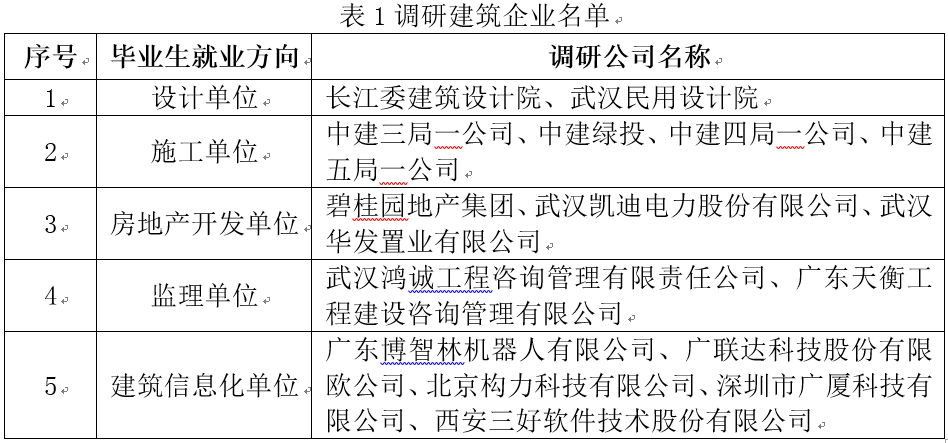 通过调研发现，调研的设计院、施工企业及开发企业，均成立了创新技术研发中心，对智能建造相关高水平人才需求旺盛。此外，由于BIM技术、物联网技术、智能建造技术等在工程中的广泛应用，传统的仅掌握土木工程相关专业的人才已不能满足企业需求，行业急需智能建造专业人才，特别是对掌握BIM技术和装配式建筑深化设计、装配式施工智能管理、绿色建筑、虚拟仿真等技术的专业人才需求明显。据了解，长江委建筑设计院、武汉民用设计院等大型设计院每年至少需要智能建造人才约50人；中建三局一公司、中建四局一公司、中建五局一公司和中建绿投每年均大量智能建造人才，约400人；碧桂园地产集团、武汉凯迪电力股份有限公司、武汉华发置业有限公司每年至少需要智能建造人才约300人；武汉鸿诚工程咨询管理有限责任公司、广东天衡工程建设咨询管理有限公司每年至少需要智能建造人才约100人；广东博智林机器人有限公司、广联达科技股份有限欧公司、北京构力科技有限公司、深圳市广厦科技有限公司、西安三好软件技术股份有限公司每年至少需要智能建造人才约200人。根据全球战略管理咨询领域公认的先驱——波士顿咨询公司的推测，在未来5年内，非住宅建造项目将因全面的数据化在全球范围节省0.7-1.2万亿美金的工程施工费用和3-5千亿的运营费用。根据教育部和住建部组织的行业资源调查报告，智能建造人才短缺突出表现在智能设计、智能装备与施工、智能运维与管理等专业领域，今后10年，建造行业从业人员中技术与管理人员在该行业所有从业人员总数占比要达到20%（目前该比例仅为9%），人才需求与培养数量之间存在巨大缺口。智能建造市场潜力大，专业人才缺口明显，行业需求旺盛。人才需求情况（请加强与用人单位的沟通，预测用人单位对该专业的岗位需求。此处填写的内容要具体到用人单位名称及其人才需求预测数）作为典型的劳动密集型产业的中国建筑业，依托巨大的人口红利，在过去的几十年间迎来了飞速的发展。然而，亮眼的成绩背后，人才匮乏的问题却不容忽视，“掌握湿法施工的人成千上万，精通建筑信息化、产业化的人却是百里难挑一。”成为当前建筑业人才市场的真实写照，人才难题给建筑业转型升级带来很大困扰。随着建筑“十三五规划”的稳步实施，全国建筑业在“一体两翼，两大支撑”的工作思路指导下，初步确立以信息化和产业化为转型升级主基调，这对高校人才培养提出了更高要求。我校对高度重视申报调研工作，制定详细、可行的调研计划，拟定毕业生就业主要方向，落实具体调研企业单位（见表1）通过调研发现，调研的设计院、施工企业及开发企业，均成立了创新技术研发中心，对智能建造相关高水平人才需求旺盛。此外，由于BIM技术、物联网技术、智能建造技术等在工程中的广泛应用，传统的仅掌握土木工程相关专业的人才已不能满足企业需求，行业急需智能建造专业人才，特别是对掌握BIM技术和装配式建筑深化设计、装配式施工智能管理、绿色建筑、虚拟仿真等技术的专业人才需求明显。据了解，长江委建筑设计院、武汉民用设计院等大型设计院每年至少需要智能建造人才约50人；中建三局一公司、中建四局一公司、中建五局一公司和中建绿投每年均大量智能建造人才，约400人；碧桂园地产集团、武汉凯迪电力股份有限公司、武汉华发置业有限公司每年至少需要智能建造人才约300人；武汉鸿诚工程咨询管理有限责任公司、广东天衡工程建设咨询管理有限公司每年至少需要智能建造人才约100人；广东博智林机器人有限公司、广联达科技股份有限欧公司、北京构力科技有限公司、深圳市广厦科技有限公司、西安三好软件技术股份有限公司每年至少需要智能建造人才约200人。根据全球战略管理咨询领域公认的先驱——波士顿咨询公司的推测，在未来5年内，非住宅建造项目将因全面的数据化在全球范围节省0.7-1.2万亿美金的工程施工费用和3-5千亿的运营费用。根据教育部和住建部组织的行业资源调查报告，智能建造人才短缺突出表现在智能设计、智能装备与施工、智能运维与管理等专业领域，今后10年，建造行业从业人员中技术与管理人员在该行业所有从业人员总数占比要达到20%（目前该比例仅为9%），人才需求与培养数量之间存在巨大缺口。智能建造市场潜力大，专业人才缺口明显，行业需求旺盛。人才需求情况（请加强与用人单位的沟通，预测用人单位对该专业的岗位需求。此处填写的内容要具体到用人单位名称及其人才需求预测数）作为典型的劳动密集型产业的中国建筑业，依托巨大的人口红利，在过去的几十年间迎来了飞速的发展。然而，亮眼的成绩背后，人才匮乏的问题却不容忽视，“掌握湿法施工的人成千上万，精通建筑信息化、产业化的人却是百里难挑一。”成为当前建筑业人才市场的真实写照，人才难题给建筑业转型升级带来很大困扰。随着建筑“十三五规划”的稳步实施，全国建筑业在“一体两翼，两大支撑”的工作思路指导下，初步确立以信息化和产业化为转型升级主基调，这对高校人才培养提出了更高要求。我校对高度重视申报调研工作，制定详细、可行的调研计划，拟定毕业生就业主要方向，落实具体调研企业单位（见表1）通过调研发现，调研的设计院、施工企业及开发企业，均成立了创新技术研发中心，对智能建造相关高水平人才需求旺盛。此外，由于BIM技术、物联网技术、智能建造技术等在工程中的广泛应用，传统的仅掌握土木工程相关专业的人才已不能满足企业需求，行业急需智能建造专业人才，特别是对掌握BIM技术和装配式建筑深化设计、装配式施工智能管理、绿色建筑、虚拟仿真等技术的专业人才需求明显。据了解，长江委建筑设计院、武汉民用设计院等大型设计院每年至少需要智能建造人才约50人；中建三局一公司、中建四局一公司、中建五局一公司和中建绿投每年均大量智能建造人才，约400人；碧桂园地产集团、武汉凯迪电力股份有限公司、武汉华发置业有限公司每年至少需要智能建造人才约300人；武汉鸿诚工程咨询管理有限责任公司、广东天衡工程建设咨询管理有限公司每年至少需要智能建造人才约100人；广东博智林机器人有限公司、广联达科技股份有限欧公司、北京构力科技有限公司、深圳市广厦科技有限公司、西安三好软件技术股份有限公司每年至少需要智能建造人才约200人。根据全球战略管理咨询领域公认的先驱——波士顿咨询公司的推测，在未来5年内，非住宅建造项目将因全面的数据化在全球范围节省0.7-1.2万亿美金的工程施工费用和3-5千亿的运营费用。根据教育部和住建部组织的行业资源调查报告，智能建造人才短缺突出表现在智能设计、智能装备与施工、智能运维与管理等专业领域，今后10年，建造行业从业人员中技术与管理人员在该行业所有从业人员总数占比要达到20%（目前该比例仅为9%），人才需求与培养数量之间存在巨大缺口。智能建造市场潜力大，专业人才缺口明显，行业需求旺盛。人才需求情况（请加强与用人单位的沟通，预测用人单位对该专业的岗位需求。此处填写的内容要具体到用人单位名称及其人才需求预测数）作为典型的劳动密集型产业的中国建筑业，依托巨大的人口红利，在过去的几十年间迎来了飞速的发展。然而，亮眼的成绩背后，人才匮乏的问题却不容忽视，“掌握湿法施工的人成千上万，精通建筑信息化、产业化的人却是百里难挑一。”成为当前建筑业人才市场的真实写照，人才难题给建筑业转型升级带来很大困扰。随着建筑“十三五规划”的稳步实施，全国建筑业在“一体两翼，两大支撑”的工作思路指导下，初步确立以信息化和产业化为转型升级主基调，这对高校人才培养提出了更高要求。我校对高度重视申报调研工作，制定详细、可行的调研计划，拟定毕业生就业主要方向，落实具体调研企业单位（见表1）通过调研发现，调研的设计院、施工企业及开发企业，均成立了创新技术研发中心，对智能建造相关高水平人才需求旺盛。此外，由于BIM技术、物联网技术、智能建造技术等在工程中的广泛应用，传统的仅掌握土木工程相关专业的人才已不能满足企业需求，行业急需智能建造专业人才，特别是对掌握BIM技术和装配式建筑深化设计、装配式施工智能管理、绿色建筑、虚拟仿真等技术的专业人才需求明显。据了解，长江委建筑设计院、武汉民用设计院等大型设计院每年至少需要智能建造人才约50人；中建三局一公司、中建四局一公司、中建五局一公司和中建绿投每年均大量智能建造人才，约400人；碧桂园地产集团、武汉凯迪电力股份有限公司、武汉华发置业有限公司每年至少需要智能建造人才约300人；武汉鸿诚工程咨询管理有限责任公司、广东天衡工程建设咨询管理有限公司每年至少需要智能建造人才约100人；广东博智林机器人有限公司、广联达科技股份有限欧公司、北京构力科技有限公司、深圳市广厦科技有限公司、西安三好软件技术股份有限公司每年至少需要智能建造人才约200人。根据全球战略管理咨询领域公认的先驱——波士顿咨询公司的推测，在未来5年内，非住宅建造项目将因全面的数据化在全球范围节省0.7-1.2万亿美金的工程施工费用和3-5千亿的运营费用。根据教育部和住建部组织的行业资源调查报告，智能建造人才短缺突出表现在智能设计、智能装备与施工、智能运维与管理等专业领域，今后10年，建造行业从业人员中技术与管理人员在该行业所有从业人员总数占比要达到20%（目前该比例仅为9%），人才需求与培养数量之间存在巨大缺口。智能建造市场潜力大，专业人才缺口明显，行业需求旺盛。申报专业人才需求调研情况（可上传合作办学协议等）年度计划招生人数年度计划招生人数60申报专业人才需求调研情况（可上传合作办学协议等）预计升学人数预计升学人数18申报专业人才需求调研情况（可上传合作办学协议等）预计就业人数预计就业人数42申报专业人才需求调研情况（可上传合作办学协议等）其中：武汉民用设计院其中：武汉民用设计院4申报专业人才需求调研情况（可上传合作办学协议等）中建三局一公司中建三局一公司26申报专业人才需求调研情况（可上传合作办学协议等）碧桂园地产集团碧桂园地产集团8申报专业人才需求调研情况（可上传合作办学协议等）广东博智林机器人有限公司广东博智林机器人有限公司4专任教师总数23具有教授（含其他正高级）职称教师数及比例3/13%具有副教授以上（含其他副高级）职称教师数及比例13/56.5%具有硕士以上（含）学位教师数及比例22/95.7%具有博士学位教师数及比例2/8.7%35 岁以下青年教师数及比例5/21.7%36-55 岁教师数及比例13/56.5%兼职/专职教师比例4/23,16.7%专业核心课程门数14专业核心课程任课教师数20姓名性别出生年月拟授课程专业技术职务最后学历毕业学校最后学历毕业专业最后学历毕业学位研究领域专职/兼职冯仲仁男1962.08智慧工地管理教授/博导武汉理工大学结构工程研究生/博士检测、监控专职袁海庆男1945.10工程结构设计教授/博导清华大学岩土工程研究生/硕士工程结构安全专职卫军男1957.06工程测试技术教授/博导慕尼黑联邦国防军大学结构工程研究生/博士结构耐久性专职陈金洪男1966.01工程5D项目管理副教授武汉理工大学结构工程研究生/硕士工程管理专职鲁云仿男1969.12工程智能测量高级工程师中南大学工程测量本科/学士工程管理专职凌平平女1982.02工程地质与地基基础副教授湖北工业大学岩土工程研究生/硕士岩土工程专职汪声瑞男1955.12土木工程智能施工副教授武汉理工大学岩土工程研究生/硕士工程施工专职段纪成男1962.11BIM原理及应用副教授清华大学结构工程研究生/硕士数字建造专职陈华菊女1980.02工程估价副教授河南工业大学岩土工程研究生/硕士建设信息管理专职张苡铭男1982.12信息化装配式施工副教授武汉理工大学岩土工程研究生/硕士岩土工程专职胡高茜女1981.06工程结构设计副教授武汉科技大学结构工程研究生/硕士工程结构安全专职蒋华女1986.06建筑设备副教授武汉理工大学岩土工程研究生/硕士工程结构安全专职余婵娟女1980.03工程地质与地基基础副教授华中科技大学桥梁与隧道工程研究生/硕士工程结构安全专职徐翔宇男1983.07工程测试技术讲师/工程师湖北工业大学工程力学研究生/硕士人工智能专职邹思敏女1983.04结构力学B讲师华中科技大学流体力学研究生/硕士工程结构安全专职李慎瑰女1979.01建筑设备讲师华中师范大学水生生物学研究生/硕士设备自动化专职刘娅婷女1986.02工程估价讲师北京科技大学结构工程研究生/硕士建模仿真优化专职余小燕女1977.12信息化装配式施工讲师西南交通大学结构工程研究生/硕士建模仿真优化专职肖长永男1987.07工程5D项目管理讲师湖北工业大学岩土工程研究生/硕士钢结构安全专职潘芷加男1985.12平法识图与下料讲师武汉理工大学岩土工程研究生/硕士系统工程专职彭家成男1982.12土木工程智能施工讲师昆明理工大学工程力学研究生/硕士工程施工专职龙娈珍女1980.10BIM原理及应用讲师武汉大学材料学研究生/硕士建筑材料专职徐珩男1990.02智慧工地管理工程师武汉大学岩土工程本科/硕士系统工程专职课程名称课程总学时课程周学时拟授课教师授课学期工程地质与地基基础726凌平平、余婵娟5工程结构644袁海庆、胡高茜5平法识图与下料164徐翔宇、潘芷加4BIM原理及应用164段纪成、龙娈珍5智能装备与施工机械324李慎瑰、蒋华5土木工程智能施工484汪声瑞、彭家成5智能装配化设计与施工404张苡铭、余小燕6工程测试技术324卫军、徐翔宇4工程5D项目管理324陈金洪、肖长永4工程估价324陈华菊、刘娅婷6智慧工地管理324冯仲仁、徐珩6姓名冯仲仁性别性别男专业技术职务专业技术职务教授教授行政职务院长拟承担课程智慧工地管理智慧工地管理智慧工地管理智慧工地管理现在所在单位现在所在单位武昌首义学院武昌首义学院武昌首义学院武昌首义学院最后学历毕业时间、学校、专业最后学历毕业时间、学校、专业最后学历毕业时间、学校、专业2003年6月 、武汉理工大学、结构工程博士2003年6月 、武汉理工大学、结构工程博士2003年6月 、武汉理工大学、结构工程博士2003年6月 、武汉理工大学、结构工程博士2003年6月 、武汉理工大学、结构工程博士2003年6月 、武汉理工大学、结构工程博士2003年6月 、武汉理工大学、结构工程博士2003年6月 、武汉理工大学、结构工程博士主要研究方向主要研究方向主要研究方向桥梁检测、监控和混凝土裂缝及疲劳特性研究桥梁检测、监控和混凝土裂缝及疲劳特性研究桥梁检测、监控和混凝土裂缝及疲劳特性研究桥梁检测、监控和混凝土裂缝及疲劳特性研究桥梁检测、监控和混凝土裂缝及疲劳特性研究桥梁检测、监控和混凝土裂缝及疲劳特性研究桥梁检测、监控和混凝土裂缝及疲劳特性研究桥梁检测、监控和混凝土裂缝及疲劳特性研究从事教育教学改革研究及获奖情况（含教改项目、研究论文、慕课、教材等）从事教育教学改革研究及获奖情况（含教改项目、研究论文、慕课、教材等）从事教育教学改革研究及获奖情况（含教改项目、研究论文、慕课、教材等）主持和参加多项教学研究项目，获得湖北省教学研究成果二等奖。主持和参与土木工程专业建设诸多工作，从土木工程专业培养方案制定，土木工程专业评估，土木工程专业品牌专业建设，特色专业建设，卓越工程师试点专业建设，湖北省综合改革试点专业建设，国家级实践教育中心建设，湖北省实习实践基地建设等主持和参加多项教学研究项目，获得湖北省教学研究成果二等奖。主持和参与土木工程专业建设诸多工作，从土木工程专业培养方案制定，土木工程专业评估，土木工程专业品牌专业建设，特色专业建设，卓越工程师试点专业建设，湖北省综合改革试点专业建设，国家级实践教育中心建设，湖北省实习实践基地建设等主持和参加多项教学研究项目，获得湖北省教学研究成果二等奖。主持和参与土木工程专业建设诸多工作，从土木工程专业培养方案制定，土木工程专业评估，土木工程专业品牌专业建设，特色专业建设，卓越工程师试点专业建设，湖北省综合改革试点专业建设，国家级实践教育中心建设，湖北省实习实践基地建设等主持和参加多项教学研究项目，获得湖北省教学研究成果二等奖。主持和参与土木工程专业建设诸多工作，从土木工程专业培养方案制定，土木工程专业评估，土木工程专业品牌专业建设，特色专业建设，卓越工程师试点专业建设，湖北省综合改革试点专业建设，国家级实践教育中心建设，湖北省实习实践基地建设等主持和参加多项教学研究项目，获得湖北省教学研究成果二等奖。主持和参与土木工程专业建设诸多工作，从土木工程专业培养方案制定，土木工程专业评估，土木工程专业品牌专业建设，特色专业建设，卓越工程师试点专业建设，湖北省综合改革试点专业建设，国家级实践教育中心建设，湖北省实习实践基地建设等主持和参加多项教学研究项目，获得湖北省教学研究成果二等奖。主持和参与土木工程专业建设诸多工作，从土木工程专业培养方案制定，土木工程专业评估，土木工程专业品牌专业建设，特色专业建设，卓越工程师试点专业建设，湖北省综合改革试点专业建设，国家级实践教育中心建设，湖北省实习实践基地建设等主持和参加多项教学研究项目，获得湖北省教学研究成果二等奖。主持和参与土木工程专业建设诸多工作，从土木工程专业培养方案制定，土木工程专业评估，土木工程专业品牌专业建设，特色专业建设，卓越工程师试点专业建设，湖北省综合改革试点专业建设，国家级实践教育中心建设，湖北省实习实践基地建设等主持和参加多项教学研究项目，获得湖北省教学研究成果二等奖。主持和参与土木工程专业建设诸多工作，从土木工程专业培养方案制定，土木工程专业评估，土木工程专业品牌专业建设，特色专业建设，卓越工程师试点专业建设，湖北省综合改革试点专业建设，国家级实践教育中心建设，湖北省实习实践基地建设等从事科学研究及获奖情况从事科学研究及获奖情况从事科学研究及获奖情况主持武汉市江汉三桥、江西赣州飞龙岛大桥、京杭运河泗阳大桥、赣州茅店贡江大桥、南水北调丹江口施工大桥和赣州客家大桥等的施工监控项目，主持武汉市白沙洲长江大桥、武汉市江汉三桥、武汉市江汉五桥、南水北调丹江口施工大桥等、京珠国道蔡甸汉江大桥，武汉市中环线立交桥等的竣工实验项目。主持湖北省自然科学基金“悬浇法施工中临时固结的受力特性及其对施工控制的影响研究”。发表论文60余篇，其中SCI检索2篇；EI检索10篇。主持武汉市江汉三桥、江西赣州飞龙岛大桥、京杭运河泗阳大桥、赣州茅店贡江大桥、南水北调丹江口施工大桥和赣州客家大桥等的施工监控项目，主持武汉市白沙洲长江大桥、武汉市江汉三桥、武汉市江汉五桥、南水北调丹江口施工大桥等、京珠国道蔡甸汉江大桥，武汉市中环线立交桥等的竣工实验项目。主持湖北省自然科学基金“悬浇法施工中临时固结的受力特性及其对施工控制的影响研究”。发表论文60余篇，其中SCI检索2篇；EI检索10篇。主持武汉市江汉三桥、江西赣州飞龙岛大桥、京杭运河泗阳大桥、赣州茅店贡江大桥、南水北调丹江口施工大桥和赣州客家大桥等的施工监控项目，主持武汉市白沙洲长江大桥、武汉市江汉三桥、武汉市江汉五桥、南水北调丹江口施工大桥等、京珠国道蔡甸汉江大桥，武汉市中环线立交桥等的竣工实验项目。主持湖北省自然科学基金“悬浇法施工中临时固结的受力特性及其对施工控制的影响研究”。发表论文60余篇，其中SCI检索2篇；EI检索10篇。主持武汉市江汉三桥、江西赣州飞龙岛大桥、京杭运河泗阳大桥、赣州茅店贡江大桥、南水北调丹江口施工大桥和赣州客家大桥等的施工监控项目，主持武汉市白沙洲长江大桥、武汉市江汉三桥、武汉市江汉五桥、南水北调丹江口施工大桥等、京珠国道蔡甸汉江大桥，武汉市中环线立交桥等的竣工实验项目。主持湖北省自然科学基金“悬浇法施工中临时固结的受力特性及其对施工控制的影响研究”。发表论文60余篇，其中SCI检索2篇；EI检索10篇。主持武汉市江汉三桥、江西赣州飞龙岛大桥、京杭运河泗阳大桥、赣州茅店贡江大桥、南水北调丹江口施工大桥和赣州客家大桥等的施工监控项目，主持武汉市白沙洲长江大桥、武汉市江汉三桥、武汉市江汉五桥、南水北调丹江口施工大桥等、京珠国道蔡甸汉江大桥，武汉市中环线立交桥等的竣工实验项目。主持湖北省自然科学基金“悬浇法施工中临时固结的受力特性及其对施工控制的影响研究”。发表论文60余篇，其中SCI检索2篇；EI检索10篇。主持武汉市江汉三桥、江西赣州飞龙岛大桥、京杭运河泗阳大桥、赣州茅店贡江大桥、南水北调丹江口施工大桥和赣州客家大桥等的施工监控项目，主持武汉市白沙洲长江大桥、武汉市江汉三桥、武汉市江汉五桥、南水北调丹江口施工大桥等、京珠国道蔡甸汉江大桥，武汉市中环线立交桥等的竣工实验项目。主持湖北省自然科学基金“悬浇法施工中临时固结的受力特性及其对施工控制的影响研究”。发表论文60余篇，其中SCI检索2篇；EI检索10篇。主持武汉市江汉三桥、江西赣州飞龙岛大桥、京杭运河泗阳大桥、赣州茅店贡江大桥、南水北调丹江口施工大桥和赣州客家大桥等的施工监控项目，主持武汉市白沙洲长江大桥、武汉市江汉三桥、武汉市江汉五桥、南水北调丹江口施工大桥等、京珠国道蔡甸汉江大桥，武汉市中环线立交桥等的竣工实验项目。主持湖北省自然科学基金“悬浇法施工中临时固结的受力特性及其对施工控制的影响研究”。发表论文60余篇，其中SCI检索2篇；EI检索10篇。主持武汉市江汉三桥、江西赣州飞龙岛大桥、京杭运河泗阳大桥、赣州茅店贡江大桥、南水北调丹江口施工大桥和赣州客家大桥等的施工监控项目，主持武汉市白沙洲长江大桥、武汉市江汉三桥、武汉市江汉五桥、南水北调丹江口施工大桥等、京珠国道蔡甸汉江大桥，武汉市中环线立交桥等的竣工实验项目。主持湖北省自然科学基金“悬浇法施工中临时固结的受力特性及其对施工控制的影响研究”。发表论文60余篇，其中SCI检索2篇；EI检索10篇。近三年获得教学研究经费（万元）近三年获得教学研究经费（万元）近三年获得教学研究经费（万元）近三年获得科学研究经费（万元）近三年获得科学研究经费（万元）近三年给本科生授课课程及学时数近三年给本科生授课课程及学时数近三年给本科生授课课程及学时数近三年指导本科毕业设计（人次）近三年指导本科毕业设计（人次）姓名卫军性别性别男专业技术职务专业技术职务教授教授行政职务拟承担课程工程测试技术工程测试技术工程测试技术工程测试技术现在所在单位现在所在单位武昌首义学院武昌首义学院武昌首义学院武昌首义学院最后学历毕业时间、学校、专业最后学历毕业时间、学校、专业最后学历毕业时间、学校、专业1997年11月、德国慕尼黑联邦国防军大学、结构工程博士1997年11月、德国慕尼黑联邦国防军大学、结构工程博士1997年11月、德国慕尼黑联邦国防军大学、结构工程博士1997年11月、德国慕尼黑联邦国防军大学、结构工程博士1997年11月、德国慕尼黑联邦国防军大学、结构工程博士1997年11月、德国慕尼黑联邦国防军大学、结构工程博士1997年11月、德国慕尼黑联邦国防军大学、结构工程博士1997年11月、德国慕尼黑联邦国防军大学、结构工程博士主要研究方向主要研究方向主要研究方向混凝土结构耐久性及混凝土结构基本性能的研究混凝土结构耐久性及混凝土结构基本性能的研究混凝土结构耐久性及混凝土结构基本性能的研究混凝土结构耐久性及混凝土结构基本性能的研究混凝土结构耐久性及混凝土结构基本性能的研究混凝土结构耐久性及混凝土结构基本性能的研究混凝土结构耐久性及混凝土结构基本性能的研究混凝土结构耐久性及混凝土结构基本性能的研究从事教育教学改革研究及获奖情况（含教改项目、研究论文、慕课、教材等）从事教育教学改革研究及获奖情况（含教改项目、研究论文、慕课、教材等）从事教育教学改革研究及获奖情况（含教改项目、研究论文、慕课、教材等）曾获得教育部青年骨干教师资助、教育部重点项目基金、国家“863”计划、国家自然科学基金、铁道部重大专项、交通部西部科技计划等一系列基金的资助， 曾获得教育部青年骨干教师资助、教育部重点项目基金、国家“863”计划、国家自然科学基金、铁道部重大专项、交通部西部科技计划等一系列基金的资助， 曾获得教育部青年骨干教师资助、教育部重点项目基金、国家“863”计划、国家自然科学基金、铁道部重大专项、交通部西部科技计划等一系列基金的资助， 曾获得教育部青年骨干教师资助、教育部重点项目基金、国家“863”计划、国家自然科学基金、铁道部重大专项、交通部西部科技计划等一系列基金的资助， 曾获得教育部青年骨干教师资助、教育部重点项目基金、国家“863”计划、国家自然科学基金、铁道部重大专项、交通部西部科技计划等一系列基金的资助， 曾获得教育部青年骨干教师资助、教育部重点项目基金、国家“863”计划、国家自然科学基金、铁道部重大专项、交通部西部科技计划等一系列基金的资助， 曾获得教育部青年骨干教师资助、教育部重点项目基金、国家“863”计划、国家自然科学基金、铁道部重大专项、交通部西部科技计划等一系列基金的资助， 曾获得教育部青年骨干教师资助、教育部重点项目基金、国家“863”计划、国家自然科学基金、铁道部重大专项、交通部西部科技计划等一系列基金的资助， 从事科学研究及获奖情况从事科学研究及获奖情况从事科学研究及获奖情况主持完成各类科研项目30余项，在国内外发表本研究领域的科研论文160余篇，其中有40余篇次分别被SCI、EI、ISTP等索引所收录。省级科技进步一等奖一项、三等奖一项主持完成各类科研项目30余项，在国内外发表本研究领域的科研论文160余篇，其中有40余篇次分别被SCI、EI、ISTP等索引所收录。省级科技进步一等奖一项、三等奖一项主持完成各类科研项目30余项，在国内外发表本研究领域的科研论文160余篇，其中有40余篇次分别被SCI、EI、ISTP等索引所收录。省级科技进步一等奖一项、三等奖一项主持完成各类科研项目30余项，在国内外发表本研究领域的科研论文160余篇，其中有40余篇次分别被SCI、EI、ISTP等索引所收录。省级科技进步一等奖一项、三等奖一项主持完成各类科研项目30余项，在国内外发表本研究领域的科研论文160余篇，其中有40余篇次分别被SCI、EI、ISTP等索引所收录。省级科技进步一等奖一项、三等奖一项主持完成各类科研项目30余项，在国内外发表本研究领域的科研论文160余篇，其中有40余篇次分别被SCI、EI、ISTP等索引所收录。省级科技进步一等奖一项、三等奖一项主持完成各类科研项目30余项，在国内外发表本研究领域的科研论文160余篇，其中有40余篇次分别被SCI、EI、ISTP等索引所收录。省级科技进步一等奖一项、三等奖一项主持完成各类科研项目30余项，在国内外发表本研究领域的科研论文160余篇，其中有40余篇次分别被SCI、EI、ISTP等索引所收录。省级科技进步一等奖一项、三等奖一项近三年获得教学研究经费（万元）近三年获得教学研究经费（万元）近三年获得教学研究经费（万元）近三年获得科学研究经费（万元）近三年获得科学研究经费（万元）近三年给本科生授课课程及学时数近三年给本科生授课课程及学时数近三年给本科生授课课程及学时数近三年指导本科毕业设计（人次）近三年指导本科毕业设计（人次）姓名凌平平性别性别女专业技术职务专业技术职务副教授副教授行政职务土木工程系主任拟承担课程工程地质与地基基础工程地质与地基基础工程地质与地基基础工程地质与地基基础现在所在单位现在所在单位武昌首义学院武昌首义学院武昌首义学院武昌首义学院最后学历毕业时间、学校、专业最后学历毕业时间、学校、专业最后学历毕业时间、学校、专业2007年6月、湖北工业大学、岩土工程硕士2007年6月、湖北工业大学、岩土工程硕士2007年6月、湖北工业大学、岩土工程硕士2007年6月、湖北工业大学、岩土工程硕士2007年6月、湖北工业大学、岩土工程硕士2007年6月、湖北工业大学、岩土工程硕士2007年6月、湖北工业大学、岩土工程硕士2007年6月、湖北工业大学、岩土工程硕士主要研究方向主要研究方向主要研究方向岩土工程方向岩土工程方向岩土工程方向岩土工程方向岩土工程方向岩土工程方向岩土工程方向岩土工程方向从事教育教学改革研究及获奖情况（含教改项目、研究论文、慕课、教材等）从事教育教学改革研究及获奖情况（含教改项目、研究论文、慕课、教材等）从事教育教学改革研究及获奖情况（含教改项目、研究论文、慕课、教材等）省级金课《土木工程概论》主持人（2019年）省级土木工程一流专业，第二负责人（2019年）省级本科高校专业综合改革试点项目（2016年）校级土木工程一流专业，主持人（2019年）校级品牌专业，第二负责人（2018年，土木工程被授予校级品牌专业）省级项目《面向工程能力的土木工程实践教学体系的顶层设计》（2017年已经结题）获得校级教学竞赛一等奖和教学质量一等奖；主编《道路勘测设计》和《土木工程施工》教材。省级金课《土木工程概论》主持人（2019年）省级土木工程一流专业，第二负责人（2019年）省级本科高校专业综合改革试点项目（2016年）校级土木工程一流专业，主持人（2019年）校级品牌专业，第二负责人（2018年，土木工程被授予校级品牌专业）省级项目《面向工程能力的土木工程实践教学体系的顶层设计》（2017年已经结题）获得校级教学竞赛一等奖和教学质量一等奖；主编《道路勘测设计》和《土木工程施工》教材。省级金课《土木工程概论》主持人（2019年）省级土木工程一流专业，第二负责人（2019年）省级本科高校专业综合改革试点项目（2016年）校级土木工程一流专业，主持人（2019年）校级品牌专业，第二负责人（2018年，土木工程被授予校级品牌专业）省级项目《面向工程能力的土木工程实践教学体系的顶层设计》（2017年已经结题）获得校级教学竞赛一等奖和教学质量一等奖；主编《道路勘测设计》和《土木工程施工》教材。省级金课《土木工程概论》主持人（2019年）省级土木工程一流专业，第二负责人（2019年）省级本科高校专业综合改革试点项目（2016年）校级土木工程一流专业，主持人（2019年）校级品牌专业，第二负责人（2018年，土木工程被授予校级品牌专业）省级项目《面向工程能力的土木工程实践教学体系的顶层设计》（2017年已经结题）获得校级教学竞赛一等奖和教学质量一等奖；主编《道路勘测设计》和《土木工程施工》教材。省级金课《土木工程概论》主持人（2019年）省级土木工程一流专业，第二负责人（2019年）省级本科高校专业综合改革试点项目（2016年）校级土木工程一流专业，主持人（2019年）校级品牌专业，第二负责人（2018年，土木工程被授予校级品牌专业）省级项目《面向工程能力的土木工程实践教学体系的顶层设计》（2017年已经结题）获得校级教学竞赛一等奖和教学质量一等奖；主编《道路勘测设计》和《土木工程施工》教材。省级金课《土木工程概论》主持人（2019年）省级土木工程一流专业，第二负责人（2019年）省级本科高校专业综合改革试点项目（2016年）校级土木工程一流专业，主持人（2019年）校级品牌专业，第二负责人（2018年，土木工程被授予校级品牌专业）省级项目《面向工程能力的土木工程实践教学体系的顶层设计》（2017年已经结题）获得校级教学竞赛一等奖和教学质量一等奖；主编《道路勘测设计》和《土木工程施工》教材。省级金课《土木工程概论》主持人（2019年）省级土木工程一流专业，第二负责人（2019年）省级本科高校专业综合改革试点项目（2016年）校级土木工程一流专业，主持人（2019年）校级品牌专业，第二负责人（2018年，土木工程被授予校级品牌专业）省级项目《面向工程能力的土木工程实践教学体系的顶层设计》（2017年已经结题）获得校级教学竞赛一等奖和教学质量一等奖；主编《道路勘测设计》和《土木工程施工》教材。省级金课《土木工程概论》主持人（2019年）省级土木工程一流专业，第二负责人（2019年）省级本科高校专业综合改革试点项目（2016年）校级土木工程一流专业，主持人（2019年）校级品牌专业，第二负责人（2018年，土木工程被授予校级品牌专业）省级项目《面向工程能力的土木工程实践教学体系的顶层设计》（2017年已经结题）获得校级教学竞赛一等奖和教学质量一等奖；主编《道路勘测设计》和《土木工程施工》教材。从事科学研究及获奖情况从事科学研究及获奖情况从事科学研究及获奖情况《考虑基坑切向地基土抗力的桩-内支撑支护设计计算方法研究》（2012年）《京港澳高速2015年军山长江公路大桥、陆水河大桥定期检查及技术状况评定项目》（2014年）《湖北省普通公路国省道桥梁2014年技术状况评定项目》（2014年）《湖北省普通公路国省道桥梁2014年技术状况评定项目》（2014年）《考虑基坑切向地基土抗力的桩-内支撑支护设计计算方法研究》（2012年）《京港澳高速2015年军山长江公路大桥、陆水河大桥定期检查及技术状况评定项目》（2014年）《湖北省普通公路国省道桥梁2014年技术状况评定项目》（2014年）《湖北省普通公路国省道桥梁2014年技术状况评定项目》（2014年）《考虑基坑切向地基土抗力的桩-内支撑支护设计计算方法研究》（2012年）《京港澳高速2015年军山长江公路大桥、陆水河大桥定期检查及技术状况评定项目》（2014年）《湖北省普通公路国省道桥梁2014年技术状况评定项目》（2014年）《湖北省普通公路国省道桥梁2014年技术状况评定项目》（2014年）《考虑基坑切向地基土抗力的桩-内支撑支护设计计算方法研究》（2012年）《京港澳高速2015年军山长江公路大桥、陆水河大桥定期检查及技术状况评定项目》（2014年）《湖北省普通公路国省道桥梁2014年技术状况评定项目》（2014年）《湖北省普通公路国省道桥梁2014年技术状况评定项目》（2014年）《考虑基坑切向地基土抗力的桩-内支撑支护设计计算方法研究》（2012年）《京港澳高速2015年军山长江公路大桥、陆水河大桥定期检查及技术状况评定项目》（2014年）《湖北省普通公路国省道桥梁2014年技术状况评定项目》（2014年）《湖北省普通公路国省道桥梁2014年技术状况评定项目》（2014年）《考虑基坑切向地基土抗力的桩-内支撑支护设计计算方法研究》（2012年）《京港澳高速2015年军山长江公路大桥、陆水河大桥定期检查及技术状况评定项目》（2014年）《湖北省普通公路国省道桥梁2014年技术状况评定项目》（2014年）《湖北省普通公路国省道桥梁2014年技术状况评定项目》（2014年）《考虑基坑切向地基土抗力的桩-内支撑支护设计计算方法研究》（2012年）《京港澳高速2015年军山长江公路大桥、陆水河大桥定期检查及技术状况评定项目》（2014年）《湖北省普通公路国省道桥梁2014年技术状况评定项目》（2014年）《湖北省普通公路国省道桥梁2014年技术状况评定项目》（2014年）《考虑基坑切向地基土抗力的桩-内支撑支护设计计算方法研究》（2012年）《京港澳高速2015年军山长江公路大桥、陆水河大桥定期检查及技术状况评定项目》（2014年）《湖北省普通公路国省道桥梁2014年技术状况评定项目》（2014年）《湖北省普通公路国省道桥梁2014年技术状况评定项目》（2014年）近三年获得教学研究经费（万元）近三年获得教学研究经费（万元）近三年获得教学研究经费（万元）10万10万10万近三年获得科学研究经费（万元）近三年获得科学研究经费（万元）近三年给本科生授课课程及学时数近三年给本科生授课课程及学时数近三年给本科生授课课程及学时数土木工程概论/24学时,土力学与基础工程/24学时,道路勘测设计/56学时土木工程概论/24学时,土力学与基础工程/24学时,道路勘测设计/56学时土木工程概论/24学时,土力学与基础工程/24学时,道路勘测设计/56学时近三年指导本科毕业设计（人次）近三年指导本科毕业设计（人次）30人30人30人可用于该专业的教学实验设备总价值（万元）490可用于该专业的教学实验设备数量（千元以上）481（台/件）开办经费及来源学校拨款、自筹学校拨款、自筹学校拨款、自筹生均年教学日常支出（元）480048004800实践教学基地（个）（请上传合作协议等）333教学条件建设规划及保障措施（1）优化人才培养体系按照新工科建设要求，深化教学改革， 以智能建造的理念继续推动学科交叉融合，进一步体现我校智能建造专业的特色和优势，深入调研用人单位需求，深入分析行业发展趋势对人才培养的需求特点，明确人才培养目标和教学质量标准，凝练专业办学特色优势， 持续优化课程体系、完善人才培养模式，探索多学科交叉贯通培养模式。（2）进一步加强并创新思政育人机制对标培养目标，增强大学生思政教育，通过思政教育进课堂等多种方式进一步加强学生的思想品德教育，落实思政育人，注重学生“德、智、体、美、劳”的全面发展。 （3） 进一步加强教科研对专业建设的支撑作用继续积极推进OBE教学改革，积极推进教材建设、慕课建设，申报虚拟仿真实验教学项目建设，打造专业通识金课——土木工程概论，进一步完善线上线下教学。（4）进一步提升师资队伍教学能力 在现任教师队伍中继续加强培育工作，塑造一批具有教学、科研、工程服务能力和一定的领军能力的学科带头人、人才队伍，大力加强教学学科群建设，继续培养校级、省级教学团队，组织实施各类教学改革和研究项目，并取得一定的标志性教学研究成果。（5） 进一步营造产学研协同育人环境在前期4个教育部协同育人项目基础上，持续推进大数据实训基地、设计与信息化实训基地和虚拟仿真实验室的建设，实施资源共享、课程共建，在课程设计、生产实习等方面进一步深化人才培养协同机制。依托与中建三局等已经建立的紧密合作平台，邀请企业专家担任兼职教授或企业导师，探索实践教学新途径，实现从学科导向转向以产业需求为导向，从专业分割转向跨界交叉融合，更新人才知识体系，以产业和技术发展的最新成果推动专业发展。（6）实施教学实验条件改善通过推进智能建造虚拟仿真实验室建设，推进校级、省级精品课程建设和优秀教学成果凝练等工作，推进专业竞赛建设等举措，实施教学实验条件改善，提升专业影响力。（1）优化人才培养体系按照新工科建设要求，深化教学改革， 以智能建造的理念继续推动学科交叉融合，进一步体现我校智能建造专业的特色和优势，深入调研用人单位需求，深入分析行业发展趋势对人才培养的需求特点，明确人才培养目标和教学质量标准，凝练专业办学特色优势， 持续优化课程体系、完善人才培养模式，探索多学科交叉贯通培养模式。（2）进一步加强并创新思政育人机制对标培养目标，增强大学生思政教育，通过思政教育进课堂等多种方式进一步加强学生的思想品德教育，落实思政育人，注重学生“德、智、体、美、劳”的全面发展。 （3） 进一步加强教科研对专业建设的支撑作用继续积极推进OBE教学改革，积极推进教材建设、慕课建设，申报虚拟仿真实验教学项目建设，打造专业通识金课——土木工程概论，进一步完善线上线下教学。（4）进一步提升师资队伍教学能力 在现任教师队伍中继续加强培育工作，塑造一批具有教学、科研、工程服务能力和一定的领军能力的学科带头人、人才队伍，大力加强教学学科群建设，继续培养校级、省级教学团队，组织实施各类教学改革和研究项目，并取得一定的标志性教学研究成果。（5） 进一步营造产学研协同育人环境在前期4个教育部协同育人项目基础上，持续推进大数据实训基地、设计与信息化实训基地和虚拟仿真实验室的建设，实施资源共享、课程共建，在课程设计、生产实习等方面进一步深化人才培养协同机制。依托与中建三局等已经建立的紧密合作平台，邀请企业专家担任兼职教授或企业导师，探索实践教学新途径，实现从学科导向转向以产业需求为导向，从专业分割转向跨界交叉融合，更新人才知识体系，以产业和技术发展的最新成果推动专业发展。（6）实施教学实验条件改善通过推进智能建造虚拟仿真实验室建设，推进校级、省级精品课程建设和优秀教学成果凝练等工作，推进专业竞赛建设等举措，实施教学实验条件改善，提升专业影响力。（1）优化人才培养体系按照新工科建设要求，深化教学改革， 以智能建造的理念继续推动学科交叉融合，进一步体现我校智能建造专业的特色和优势，深入调研用人单位需求，深入分析行业发展趋势对人才培养的需求特点，明确人才培养目标和教学质量标准，凝练专业办学特色优势， 持续优化课程体系、完善人才培养模式，探索多学科交叉贯通培养模式。（2）进一步加强并创新思政育人机制对标培养目标，增强大学生思政教育，通过思政教育进课堂等多种方式进一步加强学生的思想品德教育，落实思政育人，注重学生“德、智、体、美、劳”的全面发展。 （3） 进一步加强教科研对专业建设的支撑作用继续积极推进OBE教学改革，积极推进教材建设、慕课建设，申报虚拟仿真实验教学项目建设，打造专业通识金课——土木工程概论，进一步完善线上线下教学。（4）进一步提升师资队伍教学能力 在现任教师队伍中继续加强培育工作，塑造一批具有教学、科研、工程服务能力和一定的领军能力的学科带头人、人才队伍，大力加强教学学科群建设，继续培养校级、省级教学团队，组织实施各类教学改革和研究项目，并取得一定的标志性教学研究成果。（5） 进一步营造产学研协同育人环境在前期4个教育部协同育人项目基础上，持续推进大数据实训基地、设计与信息化实训基地和虚拟仿真实验室的建设，实施资源共享、课程共建，在课程设计、生产实习等方面进一步深化人才培养协同机制。依托与中建三局等已经建立的紧密合作平台，邀请企业专家担任兼职教授或企业导师，探索实践教学新途径，实现从学科导向转向以产业需求为导向，从专业分割转向跨界交叉融合，更新人才知识体系，以产业和技术发展的最新成果推动专业发展。（6）实施教学实验条件改善通过推进智能建造虚拟仿真实验室建设，推进校级、省级精品课程建设和优秀教学成果凝练等工作，推进专业竞赛建设等举措，实施教学实验条件改善，提升专业影响力。设备名称型号规格数量购入时间设备价值（元）一体式钢筋检测仪ZBL-R660*32018/7/927360桩基动测仪RS-1616K（P）*12011/4/1840000非金属超声检测仪ZBL-U510*32018/7/955575动弹仪DT-20*32018/7/97410混凝土钻孔取芯机回HZ-15*12018/7/92090自动岩石切割机DQ-4*12018/7/99500混凝土磨平机HMP-150*12018/7/92090楼板厚度检测仪ZBL-T720*32018/7/914820桥梁挠度检测仪BJQN-5B*12018/7/942750悬臂钢梁XL3417*52013/7/28000静态电阻应变仪XL2101C12点应变，12点/秒52013/7/221000称重传感器BHR-4 50KG*52013/7/24400裂缝宽度观测仪ZBL-F120*32018/7/99120激光水平仪LSG686D*32018/7/92424斜拉桥模型自制设备定制，含测力传感器*18、砝码*8、牵引系统*1、引桥*1、支架*1+桥墩*212018/7/9105450钢筋混凝土简支梁试验装置JE-100B含反力支座*2，通用铰支座*122012/12/794000钢桁架静载荷试验装置JE-100T专职教师自行设计12012/12/7100000T梁模型自制设备定制，含支架12018/7/9562508通道动态信号采集仪JMDY-1008*12018/7/934200动测仪JMM-268含2091传感器*312018/7/926980结构力学教学试验系统JAW-500A含定制系统、反力支座*2，通用铰支座*112012/12/7201000结构工程本科教学创新试验系统含定制系统、反力支座*3，通用铰支座*3KAW-100/312012/12/7528000万能试验机WEW-100B自制设备12012/12/750000微机控制全自动压力试验机YAW42062000KN/测力范围1%-100%,精度±1%12006/3/8126000微机控制全自动压力试验机YAW4305300KN/测力范围1%-100%,精度±1%22006/3/8152000成图软件清华山维*12004/10/914000电动抗折试验机DKZ-5000型最大力值单杠杆1000N,双杠杆5000N22005/12/228000水泥(砼)恒温恒湿标准养护箱HBY-40型温度控制仪误差±1℃12005/12/225600养护室温湿度自动控制仪STYH-4控温范围0-50℃12005/12/225400电热鼓风恒温干燥箱101-3室温10℃-300℃,功率6000V,电压220V32005/12/2210500混凝土贯入阻力仪HG-80型0-1200牛顿12005/12/221800水泥细度负压筛析仪FSY-150型外型尺寸:430*430*920mm,筛析时间2min12005/12/221600震击式标准振筛机ZBSX 92A型摆动行程25mm12005/12/222800水泥净浆搅拌机NJ-160搅拌叶片宽度111mm52005/12/2210000ISO水泥胶沙振实台ZT96型振幅15mm±0.3mm52005/12/2210500水泥胶砂搅拌机JJ-5体积600*320*70052005/12/2215000通风柜SW-TFG12型风量:≥1500-2000立方米/h12005/12/2211080振动台*振幅03-06mm,震动频率286012005/12/221400双数显沥青针入度仪STLZ-2最大深度40mm32005/12/2210500全自动沥青软化点测定仪STLL-3钢球直径为9.5mm32005/12/226600数显沥青延伸度仪STYD-2延伸速度50mm/min±5%22005/12/2211000数显恒温水浴STSY-3控制温度10-100℃22005/12/224400电子静水天平MP21001J称量范围2100g,e:1g,d:0.1g32005/12/227230电子天平WT-51000E最小读数值100mg12005/12/221800电热鼓风干燥箱101A-2S*22013/7/27700电热鼓风干燥箱101A-1S*12013/7/22970微机控制电子抗折试验机YDW-10*12017/4/1812000胶砂试体成型振实台ZT-96*62017/4/1810800环保型水泥细度负压筛析仪FSY-150*42017/4/186000微机控制电子抗折试验机YDW-10功率80w12019/12/59000激光位移传感器OPTEX1mw32016/5/1721000小型龙门吊架专职教师自行设计2.3*2.65，1T12016/5/174500台式曲线锯PROXXON DS460*12016/5/178300轻型钻铣床亿松 ZX701616mm12016/5/173100台式钻床亿松 ST-16A16mm12016/5/171500电热切割机PROXXON LU-6868*12016/5/171786多功能切割机博世 TC02100*12016/5/171500电子吊钩秤乐祺3T12016/5/17880混凝土搅拌机UJZ-15小型，含160小型插入式振捣器*312012/12/76500信号与线形系统软件**12003/5/277000微机控制电子万能试验机CMT5105100kN,1级,含XSA204B夹具 42004/11/24492000微机控制电子扭转试验机CTT10001000N.m,1级12004/11/2475000标准测力仪EHB-10A10kN,0.3级22004/11/2410600标准测力仪EHB-600B600kN，0.3级12004/11/245400引伸计标定仪GWB-200JA量程0-25m，分辨率0.0002mm12004/11/243000静态应变测试仪DH381810通道应变+1通道传感器测量222004/12/1085140静态应变测试仪软件DH3818Ver 3.0.112004/12/104610金属拉伸试样标距仪DX-2805mm,单点12005/3/292580新型电热恒温鼓风干燥箱DHG-9240AS50-300度，不锈钢微电脑型12005/3/296660电子天平ES-10KH10kg，显示分度值0.5g,准确度Ⅲ级12005/3/291680测量显微镜15J25/100倍,分度值0.01mm12005/3/294800平板*400*600mm，0级12005/6/28960静态应变测试仪DH3818-310应变通道，1测力通道12011/4/114500微机控制电子万能试验机WDW-100最大试验力100KN，双柱型22017/4/13170000微机控制电子扭转试验机NJW-500最大测量力矩500N.m，夹头最大间距650mm32017/4/13165000静态电阻应变仪XL2101B5+16测点，应变0-±38000422017/5/5105000材料力学多功能实验装置XL3418S最大加载载荷10KN，加载行程100mm422017/5/5273000金属拉伸试样标距仪DX-200490X200X300mm12019/12/172300单杠杆固结仪WG双联，低压102011/4/1833000单杠杆固结仪WG双联，高压22011/4/188400应变控制式直剪仪（轻便）ZJ杠杆比1：20102011/4/1824000应变控制式直剪仪ZJ杠杆比1：12，单联42011/4/1813200应变控制式直剪仪（四联剪）ZJ杠杆比1：12，四联22011/4/1819600应变控制式三轴仪TSZ-3最大载荷：30kN12011/4/1848000比重仪*容积100ml，含恒温水槽*2、沙浴*1、JA2003天平*1、温度计、比重瓶12011/4/1810290岩石标本专职教师自行设计含岩石、造岩矿物各一套12011/4/182200地质构造模型专职教师自行设计滑坡、断层等12011/4/184500电子天平*MP2000D12011/4/182300电子天平*MP2000D12011/4/182300数显示土壤液塑联合测定仪GYS-2*162011/4/1824000数控电动击实仪JDS-2*12011/4/189000标准手提击实仪JDS-3*42011/4/186000多功能电动脱模器DTM-2功率1.1KW22011/4/187800电动相对密度仪JDM-1*22011/4/186800电子经纬仪DJD5-2*422004/2/13196560二等水准测量仪DS03精度0.33mm/KM，配2米铟钢尺一对，5KG尺垫一对、专用脚架12012/4/2328500水准仪DL-301最小显示0.1MM42010/1/1536000自动安平水准仪AL332放大倍数:32X42004/2/135200激光垂准仪DZJ2*42004/2/1321600经纬仪J6望远镜放大率:28倍22004/10/97960全站仪NTS-312测角精度：2秒102010/1/1597000全站仪RTS312RL2秒，配充电器、电池*2、2G卡、ADS30三棱镜组*1、ADS25单棱镜组*1、对中杆*1、木脚架*142012/4/2339920全站仪RTS312RL2秒，配充电器、电池*2、2G卡、ADS25单棱镜组*1、对中杆*1、木脚架*162012/4/2355080全站仪RTS-822R32秒，测程5000米，带木脚架*1，2G SD卡*1202014/10/15176000校正台*全规12010/1/155000绘图仪HP Designjet 500 plusA1图纸,可打印黑色和彩色12006/5/1621000激光打印机HP LaserJet 1010A412004/11/21450微型计算机DELL optiplex 3046I7、16G、1T、4G独显、23.6"+噢易保护卡502017/3/20358000微型计算机超越E500G630、2G*2、500G、集显、17'液晶、DVD12012/5/243150微型计算机超越E350P42.8/256M/80G/64M显存/DVD/17"12005/9/304649微型计算机超越E500G630、2G*2、500G、集显、17'液晶、DVD32012/5/249450微型计算机开天M4000P4/2.6G/256MDDR/80G/1.44M/CD/声卡/集成百兆网卡/MX4012004/5/205150微型计算机超越E500G630、2G*2、500G、集显、17'液晶、DVD72012/5/2422050微型计算机启天M6900E2180/2*1G内存/160G/256M独显/17"纯平/集成声网、卡/键盘鼠标等12008/10/92916微型计算机HP 288G3I5、8G*2、1T、19.5"22018/6/149580微型计算机超越E500I7、8G、1T、独显1G、20.7液晶+噢易保护卡22016/3/1710350微型计算机超越E350P42.6G/80G/17"/256+256M/64M/845PE/52XCD/前置USB/光电鼠12004/9/15134.5激光打印机HP LaserJet 1020A412016/5/171160激光打印机HP LaserJet 1020A412012/12/71500HP笔记本电脑HP3805*12005/1/2416500罗技无线鼠标蓝极飞貂*22005/1/243000扫描仪HP3770A412005/7/11900佳能数码相机PowerShot Pro 1800万像素/512M卡12005/10/137100松下DV摄录一体机AG-DVC3347万像素12005/10/1314770数码平板式扫描仪HP scanjet 82004800dpi12005/10/174600外置刻录机HP dvd640eDVD12005/10/171780微型计算机联想 扬天M4020双核，4G，500G，21"液晶52017/4/1319000激光打印机HP LaserJet 1108A452017/4/136000HP扫描仪HP4047*12005/1/241730摄像机松下NV-DS65*12004/4/133700数码相机索尼P92*12004/4/133200HP扫描仪HPscanjet3670*12004/4/23970SHARP液晶投影机PG-CN450S含配套设备12003/11/2148830海尔空调KFRD-33GW/Z1海尔双制1.5匹12006/4/62099多媒体教学设备日立HX2020/P42.4G电脑/LG碟机/均衡器/索诗龙音响/华*12004/4/2731800机柜图腾 K38047钢制12017/3/204598激光打印多功能一体机HP MFP M436ndaA3，打印、复印、扫描一体12017/3/208999激光打印机HP LaserJet 1020A422017/3/202598（应包括申请增设专业的主要理由、支撑该专业发展的学科基础、学校专业发展规划等方面的内容）（如需要可加页）（1）申报增设智能建造专业的主要理由当前，建筑业正在由劳动密集型向技术密集型转变，传统的设计方法、建造方式、生产范式需要与战略性新兴技术相结合，最终形成建筑业、制造业、信息产业深入融合的智能建造专业，这是我国强国战略而言的形势所趋。2017年教育部高等教育司启动了新工科建设，审批设置了智能制造工程、智能医学工程、智能建造、大数据管理与应用等新工科专业。其中，“智能建造”以土木工程专业为基础，响应国家战略需求和建筑业的升级转型，融合系统工程学科、计算机科学与技术学科、管理科学与工程学科、机械设计制造及其自动化、电子信息及其自动化等专业发展而成。面对建筑业升级转型扑面而来和国家“一带一路”政策的需求，武昌首义学院作为应用型人才培养的全国民办院校排头兵，作为拥有全国一流本科专业建设点和省一流本科专业建设点的民办院校，主动服务区域经济发展、支持行业改革和社会需求，建设“新工科”，申请增设“智能建造”专业，实现传统的土木工程专业的改造升级，迫在眉睫。（2）支撑智能建造专业发展的学科基础智能建造专业以土木工程专业为依托，融合管理科学与工程、计算机科学与技术、机械制造及其自动化、电子信息及其自动化等学科，培养面向未来国家建设需要，德、智、体、美全面发展，适应未来社会发展需求，基础理论扎实、专业知识宽广、实践能力突出、科学与人文素养扎实，掌握智能建造的相关原理和基本方法，具有土木工程信息化项目设计、装配式建筑施工与组织管理、智慧工地建设等方面基本能力。获得工程师基本训练，能胜任一般土木工程项目的智能规划与设计、智能生产与施工、智能运维与管理等工作，并具备终身学习能力、创新能力和团队合作能力的高级应用型人才。我校拥有的较好的学科优势和学科基础：1）我校开设的土木工程专业为湖北省一流本科专业建设点，拥有土木工程力学—结构—施工核心课程群本科高校省级教学团队，是湖北省综合改革试点专业；机械工程专业为国家级一流本科专业建设点，是目前全国民办院校中唯一的国家级一流本科建设点；电子工程和管理工程等专业是我校校级品牌专业，师资力量雄厚。2）师资队伍中，35岁以下青年教师数及比例为21.7%，36-55岁教师数及比例56.5%，年龄结构合理；具有教授（含其他正高级）职称教师数及比例13%，具有副教授以上（含其他副高级）职称教师数及比例56.5%，职称结构合理，具有硕士以上（含）学位教师数及比例95.7%学缘构成状态较好，专业结构合理，生师比满足要求。 3）实验室、实训室、实训基地和图书馆等教学设施完善，今年实验室建设投入490余万元，建设了完备的结构实验室、力学实验室、电测实验室、材料实验室、测量实验室和BIM实训中心、土木工程设计与信息化实训室等，馆藏专业图书丰富，教学经费投入充足，并与中建三局、深圳建工、工大检测等单位联合签订了稳定的实训基地。4）近年，学校大力支持教科研工作，其中以智能建造为教科研方向的有省厅科研立项6项、教育部协同育人项目4项、校级教研项目2项、省级虚拟仿真项目1项，申报住建部2020年科研课题1项，并成功组建“智能建造与结构诊治”科技创新团队，横向课题100万余元。在人才培养方面，为创造良好的智能建造学术氛围，引导学生关注行业转型升级和专业重构改造，建立良好的学术交流平台，在专业教师的指导下，院分团委先后组织成立了“BIM协会”、“智能建造团队”等专业社团组织，通过几年的发展，“BIM协会”坚持对标大数据研发企业、BIM研发企业，效果初显，并吸引到大数据公司到校内建立工作室；“智能建造团队”对标装配式设计及施工企业，密切关注行业前沿动态，先后参与长江委设计院、武大巨成等公司项目锻炼，极大的提高了学生的专业技术和视野。自2017年，即进行了土木工程专业信息化方向招生，目前信息化方向在校生已有3个年级、6个班级的办学规模。自信息化方向学生入学以来，学院始终坚持将智能建造的两个主要发展方向（BIM技术和装配式建筑）融入到课堂教学中，已基本形成改方向完备的教学大纲、教学体系和培养目标。学院不断加大学科交叉融合工作力度和校企合作范围。从最初和图书馆合作，探索课堂嵌入式教学模式，探索和兄弟院系开展学科交叉科研课题联合申报、探索和公司合作完成横向科研项目、探索和企业联合申报省部级科研课题、探索和设计院联合指导学生毕业设计等方面， 通过几年的努力，为智能建造人才培养初步建成了多学科、多领域、全方位的教学体系。培养的毕业生深受中建三局、四局、中铁十一局等企业青睐。（3）学校专业发展规划按照信息、机电、土木、经管、人文社科与艺术等6个学科大类，确立学科专业相互支撑、协同发展的战略目标，构筑学科资源平台，实现科学定位、资源共享，形成特色发展、服务地方的办学格局。1）打造1-2个湖北省优势特色学科群，建设2-3个武昌首义学院优势特色学科群， 积极争取1-2个省级品牌专业和省级战略新兴产业专业，坚持以学科为依托、以社会需求为导向、以改革创新为动力，构建具有自身特色、结构优化的学科专业体系，促进学科专业在新常态下的升级提质。2）建设好已获批的“湖北省重点培育学科”、“专业综合改革项目”和“战略新兴（支柱）产业专业建设”项目，力争出成果，出精品，并以它们为示范，带动学科专业建设全面提升。3）“十三五”期间，学校投入4500万元作为学科专业建设经费。配合专业硕士点申办以及专业认证的需求条件，保障师资力量、教学、科研和人才培养的需要，合理配置资源，分批重点建设一批校级品牌或重点专业，充分发挥品牌或重点专业的辐射带动作用，全面提升专业建设水平。4）探索以社会需求为导向、以实践能力培养为重点的专业学位硕士培养模式，抓住联合招收硕士研究生的有利契机，大力推进专业硕士点的申报与建设工作。智能建造专业的申报，符合学校专业发展规划，受到学校大力支持。（包括培养目标、基本要求、修业年限、授予学位、主要课程、主要实践性教学环节和主要专业实验、教学计划等内容）（如需要可加页）一、培养目标智能建造专业以土木工程专业为依托，融合管理科学与工程、计算机科学与技术、机械制造及其自动化、电子信息及其自动化等学科，培养面向未来国家建设需要，德、智、体、美全面发展，适应未来社会发展需求，基础理论扎实、专业知识宽广、实践能力突出、科学与人文素养扎实，掌握智能建造的相关原理和基本方法，具有土木工程信息化项目设计、装配式建筑施工与组织管理、智慧工地建设等方面基本能力。获得工程师基本训练，能胜任一般土木工程项目的智能规划与设计、智能生产与施工、智能运维与管理等工作，并具备终身学习能力、创新能力和团队合作能力的高级应用型人才。二、基本要求1. 工程知识：能够将数学、自然科学、工程基础和专业知识用于解决智能建造工程专业的复杂工程问题。2. 问题分析：能够应用数学、自然科学和工程科学的基本原理，识别、表达、并通过文献研究分析智能建造工程的复杂工程问题，以获得有效结论。3. 设计解决方案：能够设计满足智能建造工程特定需求的体系、结构、构件（节点）或者施工方案，并在设计环节中考虑社会、健康、安全、法律、文化以及环境等因素。在提出复杂工程问题的解决方案时具有创新意识。4. 研究：能够基于科学原理、采用科学方法对智能建造工程的复杂工程问题进行研究，包括设计实验、收集、处理、分析与解释数据，通过信息综合得到合理有效的结论并应用于工程实践。5. 使用现代工具：能够针对复杂工程问题，开发、选择与使用恰当的技术、资源、现代工程工具和信息技术工具，包括对复杂工程问题的预测与模拟，并能够理解其局限性。6. 工程与社会：能够基于智能建造工程相关的背景知识和标准，评价土木工程项目的设计、施工和运行的方案，以及复杂工程问题的解决方案，包括其对社会、健康、安全、法律以及文化的影响，并理解土木工程师应承担的责任。7. 环境和可持续发展：能够理解和评价针对智能建造工程的复杂工程问题的工程实践对环境、社会可持续发展的影响。职业规范：了解中国国情、具有人文社会科学素养、社会责任感，能够在工程实践中理解并遵守工程职业道德和行为规范，做到责任担当、贡献国家、服务社会。个人和团队：在解决土木工程专业的复杂工程问题时，能够在多学科组成的团队中承担个体、团队成员或负责人的角色。10.沟通：能够就智能建造工程的复杂工程问题与业界同行及社会公众进行有效沟通和交流，包括撰写报告和设计文稿、陈述发言、表达或回应指令。具备一定的国际视野，能够在跨文化背景下进行沟通和交流。11.项目管理：在与智能建造工程相关的多学科环境中理解、掌握、应用工程管理原理与经济决策方法，具有一定的组织、管理和领导能力。12.终身学习：具有自主学习和终身学习的意识，具有提高自主学习和适应土木工程新发展的能力。三、修读年限四年。四、授予学位工学学士。五、主要课程工程力学、结构力学、工程地质与地基基础、土木工程智能施工、智能装备与施工机械、土木工程材料、工程智能测量、房屋建筑学、BIM原理及应用、智能建造设计与施工、工程测试技术、智慧工地管理六、主要实践性教学环节（含专业实验）军训、思想政治理论课社会实践、工程智能测量实习、房屋建筑学课程设计、建筑BIM建模实训、土木工程认识实习、智能建造全过程课程设计、装配式施工课程设计、工程结构课程设计、土木工程施工课程设计、基础工程课程设计、智慧工地管理课程设计、信息化装配式施工生产实习、智能建造专业毕业设计七、教学计划总体判断拟开设专业是否可行总体判断拟开设专业是否可行☑是	□否理由：学校提出新办智能建造专业，调研充分，人才需求的数据详实，符合国家战略、区域经济发展和社会需求，适应新工科发展的需要，具有广阔的发展前景。2、培养目标明确，课程体系合理，师资队伍、办学条件满足人才培养需要，专业设置符合国家《普通高等学校本科专业教学质量国家标准》。3、新设专业依托湖北省一流专业土木工程、工程管理专业，融入工业化、信息化与智能化，制定了专业建设发展规划，体现了智能建造专业的培养特色。理由：学校提出新办智能建造专业，调研充分，人才需求的数据详实，符合国家战略、区域经济发展和社会需求，适应新工科发展的需要，具有广阔的发展前景。2、培养目标明确，课程体系合理，师资队伍、办学条件满足人才培养需要，专业设置符合国家《普通高等学校本科专业教学质量国家标准》。3、新设专业依托湖北省一流专业土木工程、工程管理专业，融入工业化、信息化与智能化，制定了专业建设发展规划，体现了智能建造专业的培养特色。理由：学校提出新办智能建造专业，调研充分，人才需求的数据详实，符合国家战略、区域经济发展和社会需求，适应新工科发展的需要，具有广阔的发展前景。2、培养目标明确，课程体系合理，师资队伍、办学条件满足人才培养需要，专业设置符合国家《普通高等学校本科专业教学质量国家标准》。3、新设专业依托湖北省一流专业土木工程、工程管理专业，融入工业化、信息化与智能化，制定了专业建设发展规划，体现了智能建造专业的培养特色。拟招生人数与人才需求预测是否匹配拟招生人数与人才需求预测是否匹配☑是	□否本专业开设的基本条件是否符合教学质量国家标准教师队伍☑是	□否本专业开设的基本条件是否符合教学质量国家标准实践条件☑是	□否本专业开设的基本条件是否符合教学质量国家标准经费保障☑是	□否专家签字：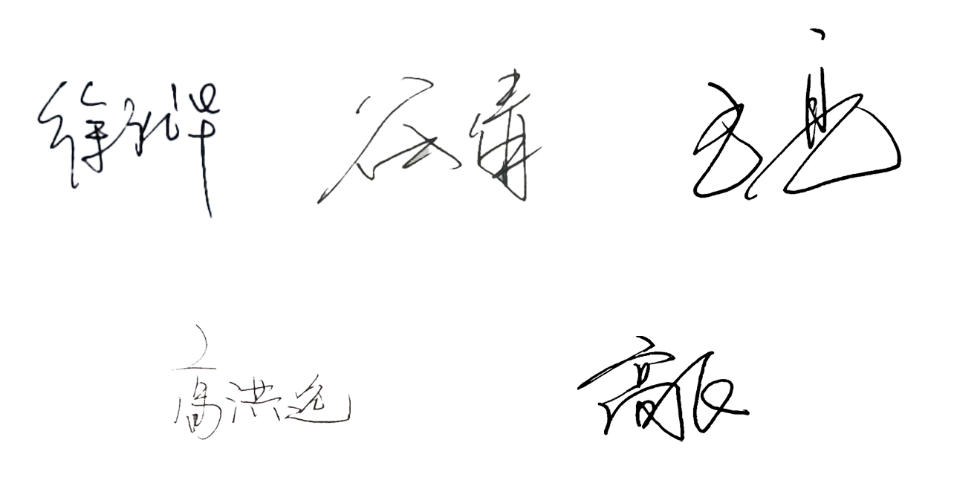 专家签字：专家签字：